Муниципальное дошкольное образовательное бюджетное учреждение«Центр развития ребенка - детский сад № 26 «Росинка» Арсеньевского городского округаПОЛОЖЕНИЕоб основаниях и порядке снижения стоимости платных образовательных услуг в муниципальном дошкольном образовательном бюджетном учреждении «Центр развития ребенка - детский сад № 26 «Росинка»  Арсеньевского городского округаг. Арсеньев 2023г.Общие положенияНастоящее об основаниях и порядке снижения стоимости платных образовательных услуг в муниципальном дошкольном образовательном бюджетном учреждении «Центр развития ребенка - детский сад № 26 «Росинка»  Арсеньевского городского округа (далее - положение) разработано в соответствии с:Федеральным законом от 29.12.2012 № 273-ФЗ «Об образовании в Российской Федерации»;законом РФ от 07.02.1992 № 2300-1 «О защите потребителей»;постановлением Правительства РФ от 15.09.2020г.	№	1441 «Обутверждении Правил оказания платных образовательных услуг»;Уставом муниципального дошкольного образовательного бюджетного учреждения «Центр развития ребенка - детский сад № 26 «Росинка» Арсеньевского городского округа (далее - ДОУ).Настоящее положение регулирует порядок и основания снижения стоимости платных образовательных услуг, оказываемых ДОУ по договорам. Стоимость платных образовательных услуг по договору снижается с учетом покрытия недостающей стоимости платных образовательных услуг за счет собственных средств, полученных от приносящей доход деятельности, в том числе платных образовательных услуг, а также добровольных пожертвований и целевых взносов физических и (или) юридических лиц.В настоящем положении используются следующие понятия:«Заказчик»	- физическое и (или) юридическое лицо, имеющеенамерение заказать либо заказывающее платные образовательные услуги для себя или иных лиц на основании договора об оказании платных образовательных услуг (далее - договор);«Исполнитель»	- ДОУ, осуществляющее образовательную деятельность и предоставляющее платные образовательные услуги обучающемуся;«Обучающийся» / «Воспитанник» - физическое лицо, осваивающее образовательную программу, предусмотренную договором, заключенным между заказчиком и исполнителем.«Договор» - договор об оказании платных образовательных услуг, заключенный с родителями (законными представитель) несовершеннолетнего обучающегося, иными физическими и (или) юридическими лицами, заказавшими платные образовательные услуг для обучающегося.«Снижение стоимости» - уменьшение стоимости платных образовательных услуг, путем уменьшения оплаты по договор об оказании платных образовательных услуг.Действие настоящего	положения распространяется на всеобразовательные программы, реализуемые исполнителем за плату.Основания снижения стоимости платных образовательных услуг по договору об оказании платных образовательных услугПолная стоимость платных образовательных услуг снижается на 50 процентов для следующих категорий обучающихся:Дети-сироты и дети, оставшиеся без попечения родителей при предоставлении документа, подтверждающего установление опеки;Дети-инвалиды при предоставлении справки учреждения медикосоциальной экспертизы, подтверждающей факт установления инвалидности;Дети, получающие страховую пенсию по случаю потери кормильца, при предъявлении справки из центра социальной защиты населения о получении страховой пенсии.Основанием для снижения стоимости платных образовательных услуг является решение руководителя исполнителя или уполномоченного им лица. Стоимость платных образовательных услуг по договору может быть снижена только по одному из оснований, предусмотренных настоящим положением.Порядок снижения стоимости платных образовательных услугПри наличии оснований для снижения стоимости платных образовательных услуг заказчик представляет лицу, ответственному за организацию платных образовательных услуг, письменное заявление о снижении стоимости платных образовательных услуг по соответствующему основанию и документы, подтверждающие право на снижение стоимости платных образовательных услуг.Лицо, ответственное за организацию платных образовательных услуг, проверяет правильность оформления заявления, сверяет перечень прилагаемых документов с документами, которые заказчик прикладывает к заявлению, принимает и регистрирует принятые заявления или возвращает заявление с прилагаемым комплектом документов заказчику для устранения выявленных замечаний. Заявление регистрируется в день его принятия лицом, ответственным за организацию платных образовательных услуг.В течение одного рабочего дня с момента регистрации заявления о снижении стоимости платных образовательных услуг лицо, ответственное за организацию платных образовательных услуг, направляет заявление и прилагающиеся к нему документы на рассмотрение руководителя исполнителя или иного уполномоченного им лица для принятия решения о снижении стоимости платных образовательных услуг по основаниям, предусмотренным пунктами 2.1-2.4.В течение одного рабочего дня с момента получения заявления и прилагающихся к нему документов руководитель исполнителя или уполномоченное им лицо принимает решение о снижении стоимости платных образовательных услуг, в том числе в размере отличном от размера, указанного в заявлении, либо об обоснованном отказе в снижении стоимости платных образовательных услуг. Решение оформляется в виде резолюции на заявлении с указанием фамилии, имени, отчества исполнителя (исполнителей) по оформлению принятого решения, подписи лица, вынесшего резолюцию и даты принятия решения.В течение одного рабочего дня с момента регистрации заявления о снижении стоимости платных образовательных услуг лицо, ответственное за организацию платных образовательных услуг, направляет заявление и прилагающиеся к нему документы на рассмотрение руководителя исполнителя или иного уполномоченного им лица для принятия решения о снижении стоимости платных образовательных услуг по основаниям, предусмотренным пунктами 2.1-2.4 настоящего положения.Принятое решение доводится до сведения заказчика.В случае если заявление о снижении стоимости платных образовательных услуг поступило до заключения договора, лицо, ответственное за организацию платных образовательных услуг, включает в условия договора утвержденную сумму, на которую снижается полная стоимость платных образовательных услуг, а также номер пункта настоящего положения, на основании которого стоимость договора была снижена.В случае если заявление о снижении стоимости платных образовательных услуг поступило после заключения договора, лицо, ответственное за организацию платных образовательных услуг, оформляет дополнительное соглашение к договору с указанием суммы, на которую снижается полная стоимость платных образовательных услуг, а также номер пункта настоящего положения, на основании которого стоимость договора была снижена.Договор (дополнительное соглашение к договору) направляется заказчику на подпись не позднее трех рабочих дней с даты принятия руководителем или уполномоченным им лицом решения о снижении стоимости платных образовательных услуг.Перерасчет стоимости платных образовательных услуг в случае заключения дополнительного соглашения к договору осуществляется с даты регистрации заявления о снижении стоимости платных образовательных услуг.Исполнитель вправе аннулировать решение о снижении стоимости платных образовательных услуг и взыскать с исполнителя полную стоимость в случаях, если:исполнитель установил факт предоставления подложных документов и (или) документов, прекративших свое действие;заказчик утратил основания, по которым полная стоимость платных образовательных услуг была снижена.В случаях, предусмотренных пунктом 3.11 настоящего положения, лицо, ответственное за организацию платных образовательных услуг, готовит приказ об аннулировании решения о снижении стоимости платных образовательных услуг и представляет его на подпись руководителю или уполномоченному им лицу.Перерасчет стоимости платных образовательных услуг в случаях, предусмотренных пунктом 3.11 настоящего положения, осуществляется с даты, указанной в приказе об аннулировании решения о снижении стоимости платных образовательных услуг.Заключительное положениеСрок данного положения не ограничен. Данное положение действует до принятия нового.- Настоящее положение размещается на официальном сайте ДОУ.ПРИНЯТОна заседании общего собрания работников протокол от «28» марта 2023 г.  № 2УТВЕРЖДАЮ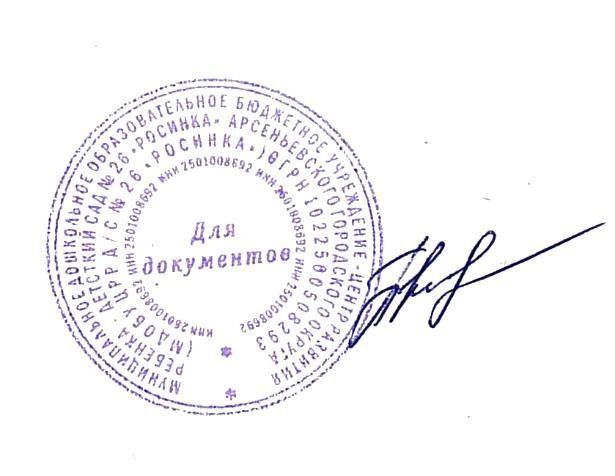 ЗаведующийМДОБУ ЦРР д/с № 26 «Росинка»____________Т.С. Пиковая      Приказ от «28» марта 2023 г. № 25/1-АСОГЛАСОВАНОна заседании родительского комитета протокол от «28» марта 2023г. № 1